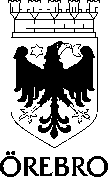 ANSÖKAN OM ÅTERBETALNINGAV AVGIFT FÖR FÖRSKOLA ELLER FRITIDSHEM PÅ GRUND AV BARNETS SJUKDOMEnligt Örebro kommuns riktlinje kan avgift återbetalas från och med 15:e sjukdagen om barnet har varit frånvarande på grund av sjukdom minst 14 kalenderdagar i följd. Efter särskild prövning kan återbetalning också göras vid upprepade relativt långvariga sjukdomstillfällen.Fyll i en ansökan per barn. Ansökan lämnas till barnets förskola/fritidshemBARNETRÄKNINGSMOTTAGAREFYLLS I AV REKTORRektor skickar ansökan vidare till handläggare hos MyndighetsverksamhetenFYLLS I AV HANDLÄGGAREInformation om behandling av personuppgifter enligt dataskyddsförordningen, GDPR (EU 2016/679)Örebro kommun behandlar era personuppgifter i syfte att använda uppgifterna för administration och handläggning av ärendet. Uppgifterna ni lämnar kommer att behandlas i enlighet med bestämmelserna i dataskyddsförordningen. Mer information om Örebro kommuns behandling av personuppgifter finns på kommunens hemsida, www.orebro.seAnsökan återbetalning av avgift 2022.12.08	Sid 1 av 1För- och efternamnPersonnummerFörskola/FritidshemFörskola/FritidshemTidpunkt för frånvaro på grund av sjukdomTidpunkt för frånvaro på grund av sjukdomFör- och efternamnPersonnummer